LAKE COUNTY NAACP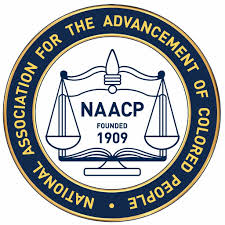 Membership MeetingJune 15, 2023    MEETING HIGHLIGHTSLocation:  Rider’s Inn, 792 Mentor Ave.    	17 Branch Members PresentCalled to order at 5:37PM     			Opening Prayer – President, Al JonesSecretary’s ReportReviewed highlights from May, 2023 Membership Meeting Treasurer’s ReportSharon Baker Memorial Fund established - Balance $1,050Restricted Fund Balance – $21,3359Unrestricted Fund Balance - $1,050Committee Reports: Membership: 2 New Board Members:  Sheriff Leonbruno,  Dyan Denmeade 81 Members:  46 Adult, 22 Life, 10 Youth, 3 Organizations Criminal Justice: Drafted Mission, Objectives and Key ActionsNext Steps:  Review and receive Board approval before sharing with membershipSeeking additional committee membersMembership  2 New Board Members:  Sheriff Leonbruno,  Dyan Denmeade 81 Members:  46 Adult, 22 Life, 10 Youth, 3 Organizations Criminal Justice: Drafted Mission, Objectives and Key ActionsNext Steps:  Review and receive Board approval before sharing with membershipSeeking additional committee membersFreedom Fund BanquetAmerican Croatian Lodge  Thursday, October 26th  6:00 PM Scholarships – received 13 applications, awarded 6Community Award Nominations -  needed by early August Tickets:   $65 each; $600  table of 8 plus listing in the programEducationMet with 2 women interested in creating an historical education component for the Youth Council we are working to establish to understand vision and approach.Looking to reinstitute elementary tutoring – Need Coordinator & VolunteersHealth:  Chairperson appointed – Dyan Denmeade Political Action:Voter Registration Campaign!Broad communication regarding August Special Election – Aug. 8, 202360% majority needed to modify Ohio Constitution (now requires over 50%Signatures required from all 88 counties to get on the ballot (now requires over 50%)Community CoordinationPresident Jones & Frances Webb met with Torchlight Youth group and gave presentation on the importance of VotingJordyn Moses to give Juneteenth presentation to Crossroads Health  